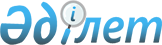 О внесении изменения в решение 17 сессии Саранского городского маслихата от 21 декабря 2022 года № 187 "О бюджете поселка Актас на 2023-2025 годы"Решение Саранского городского маслихата Карагандинской области от 3 августа 2023 года № 51
      Саранский городской маслихат РЕШИЛ:
      1. Внести в решение 17 сессии Саранского городского маслихата от 21 декабря 2022 года № 187 "О бюджете поселка Актас на 2023-2025 годы" следующие изменения:
      пункт 1 изложить в следующей редакции:
      "1. Утвердить бюджет поселка Актас на 2023 – 2025 годы согласно приложениям 1, 2, 3 соответственно, в том числе на 2023 год, согласно приложению 1, в следующих объемах:
      1) доходы – 614 665 тысяч тенге, в том числе по:
      налоговым поступлениям – 38 774 тысяч тенге;
      неналоговым поступлениям – 386 тысяч тенге;
      поступления от продажи основного капитала – 636 тысяч тенге;
      поступлениям трансфертов – 574 869 тысяч тенге;
      2) затраты – 617 691 тысяч тенге;
      3) чистое бюджетное кредитование – 0 тысяч тенге; 
      бюджетные кредиты – 0 тысяч тенге;
      погашение бюджетных кредитов – 0 тысяч тенге;
      4) сальдо по операциям с финансовыми активами – 0 тысяч тенге:
      приобретение финансовых активов – 0 тысяч тенге;
      поступления от продажи финансовых активов государства – 0 тысяч тенге;
      5) дефицит (профицит) бюджета – - 3 026 тысяч тенге;
      6) финансирование дефицита (использование профицита) бюджета – 3 026 тысяч тенге:
      поступление займов – 0 тысяч тенге;
      погашение займов – 0 тысяч тенге;
      используемые остатки бюджетных средств – 3 026 тысяч тенге.";
      приложение 1 к указанному решению изложить в новой редакции согласно приложению к настоящему решению
      2. Настоящее решение вводится в действие с 1 января 2023 года. Бюджет поселка Актас на 2023 год
					© 2012. РГП на ПХВ «Институт законодательства и правовой информации Республики Казахстан» Министерства юстиции Республики Казахстан
				
      Председатель маслихата

О. Баймаганбетов
Приложение
к решению Саранского городского
маслихата № 51 от 3 августа 2023
годаПриложение 1 к решению
Саранского городского маслихата
от 21 декабря 2022 года № 187
Категория
Категория
Категория
Категория
Сумма (тысяч тенге)
Класс
Класс
Класс
Сумма (тысяч тенге)
Подкласс
Подкласс
Сумма (тысяч тенге)
Наименование
Сумма (тысяч тенге)
1
2
3
4
5
I. Доходы
614665
1
Налоговые поступления
38774
01
Подоходный налог
2614
2
Индивидуальный подоходный налог
2614
04
Hалоги на собственность
25588
1
Hалоги на имущество
313
3
Земельный налог
2700
4
Hалог на транспортные средства
22575
05
Внутренние налоги на товары, работы и услуги
10572
3
Поступления за использование природных и других ресурсов
10572
2
Неналоговые поступления
386
01
Доходы от государственной собственности
386
5
Доходы от аренды имущества, находящегося в государственной собственности
386
3
Поступления от продажи основного капитала
636
03
Продажа земли и нематериальных активов
636
1
Продажа земли
515
2
Продажа нематериальных активов
121
4
Поступления трансфертов 
574869
02
Трансферты из вышестоящих органов государственного управления
 574869
3
Трансферты из районного (города областного значения) бюджета
 574869
Функциональная группа
Функциональная группа
Функциональная группа
Функциональная группа
Функциональная группа
Сумма (тысяч тенге)
Функциональная подгруппа
Функциональная подгруппа
Функциональная подгруппа
Функциональная подгруппа
Сумма (тысяч тенге)
Администратор бюджетных программ
Администратор бюджетных программ
Администратор бюджетных программ
Сумма (тысяч тенге)
Программа
Программа
Сумма (тысяч тенге)
Наименование
Сумма (тысяч тенге)
1
2
3
4
5
6
II. Затраты 
617691
01
Государственные услуги общего характера
76515
1
Представительные, исполнительные и другие органы, выполняющие общие функции государственного управления
76515
124
Аппарат акима города районного значения, села, поселка, сельского округа
76515
001
Услуги по обеспечению деятельности акима города районного значения, села, поселка, сельского округа
65670
022
Капитальные расходы государственного органа
220
 032
Капитальные расходы подведомственных государственных учреждений и организаций
10625
06
Социальная помощь и социальное обеспечение
39764
2
Социальная помощь
39764
124
Аппарат акима города районного значения, села, поселка, сельского округа
39764
003
Оказание социальной помощи нуждающимся гражданам на дому
39764
07
Жилищно-коммунальное хозяйство
304644
3
Благоустройство населенных пунктов
 304644
124
Аппарат акима города районного значения, села, поселка, сельского округа
 304644
008
Освещение улиц в населенных пунктах 
59213
009
Обеспечение санитарии населенных пунктов
19260
010
Содержание мест захоронений и погребение безродных
4280
011
Благоустройство и озеленение населенных пунктов
221891
08
Культура, спорт, туризм и информационное пространство
90458
1
Деятельность в области культуры
90458
124
Аппарат акима города районного значения, села, поселка, сельского округа
90458
006
Поддержка культурно-досуговой работы на местном уровне
90458
12
Транспорт и коммуникации
106310
1
Автомобильный транспорт
106310
124
Аппарат акима города районного значения, села, поселка, сельского округа
106310
013
Обеспечение функционирования автомобильных дорог в городах районного значения, селах, поселках, сельских округах
90000
045
Капитальный и средний ремонт автомобильных дорог в городах районного значения, селах, поселках, сельских округах
16310
III. Чистое бюджетное кредитование
0
Бюджетные кредиты 
0
Функциональная группа 
Функциональная группа 
Функциональная группа 
Функциональная группа 
Функциональная группа 
Сумма (тысяч тенге)
Функциональная подгруппа
Функциональная подгруппа
Функциональная подгруппа
Функциональная подгруппа
Сумма (тысяч тенге)
Администратор бюджетных программ 
Администратор бюджетных программ 
Администратор бюджетных программ 
Сумма (тысяч тенге)
Программа 
Программа 
Сумма (тысяч тенге)
Наименование
Сумма (тысяч тенге)
1
2
3
4
5
6
IV. Сальдо по операциям с финансовыми активами
0
Приобретение финансовых активов
0
Категория 
Категория 
Категория 
Категория 
Сумма (тысяч тенге)
Класс
Класс
Класс
Сумма (тысяч тенге)
Подкласс
Подкласс
Сумма (тысяч тенге)
Наименование
Сумма (тысяч тенге)
1
2
3
4
5
Поступление от продажи финансовых активов государства
0
Наименование
Сумма (тысяч тенге)
1
2
V. Дефицит (профицит) бюджета 
-3026
VI. Финансирование дефицита (использование профицита) бюджета 
3026